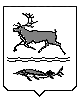 МУНИЦИПАЛЬНОЕ  ОБРАЗОВАНИЕ«СЕЛЬСКОЕ ПОСЕЛЕНИЕ КАРАУЛ»ТАЙМЫРСКОГО ДОЛГАНО-НЕНЕЦКОГОМУНИЦИПАЛЬНОГО РАЙОНААДМИНИСТРАЦИЯПОСТАНОВЛЕНИЕот 30.10.2019 года № 58 - П   На основании  Федерального  закона  от  6 октября 2003 года № 131-ФЗ «Об общих принципах организации местного самоуправления в Российской Федерации», статьи 179 Бюджетного кодекса Российской Федерации, Закона Красноярского края от 15 октября 2015 № 9-3724 «О закреплении вопросов местного значения за сельскими поселениями Красноярского края», Устава муниципального образования «Сельское поселение Караул» Таймырского Долгано - Ненецкого муниципального района, Порядка разработки, утверждения и реализации муниципальных программ на территории муниципального образования «Сельское поселение Караул», утвержденного Постановлением Администрации сельского поселения Караул от 1 октября 2013 года № 64-П,  Администрация сельского поселения Караул                                 ПОСТАНОВЛЯЕТ:Внести в Постановление Администрации сельского поселения Караул от 28.05.2018 № 37-П «Об утверждении муниципальной программы «Формирование законопослушного поведения участников дорожного движения на территории муниципального образования «Сельское поселение Караул» на период 2018-2021 годы» следующие изменения:- слова «на период 2018-2021 годы» в заголовке и п. 1 Постановления заменить словами «на период 2018 – 2022 годы»;- приложение к Постановлению изложить в редакции согласно приложению к настоящему Постановлению.2. Настоящее Постановление вступает в силу со дня его официального опубликования.3. Опубликовать настоящее Постановление в информационном вестнике «Усть-Енисеец» и разместить на официальном сайте сельского поселения Караул.4. Контроль за исполнением настоящего Постановления возложить на Заместителя Главы сельского поселения Караул по вопросам развития инфраструктуры Н.Б. Гурину.Временно исполняющая полномочияГлавы сельского поселения Караул                                                                            Д.В. ЯптунэПриложение к Постановлению Администрациисельского поселения Караулот 30.10.2019 № 58-П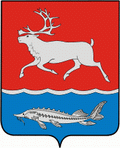 МУНИЦИПАЛЬНАЯ ПРОГРАММА  «Формирование законопослушного поведения участников дорожного движения на территории муниципального образования «Сельское поселение Караул» на период 2018-2022 годы»МО «Сельское поселение Караул»2018 годМУНИЦИПАЛЬНАЯ ПРОГРАММА«Формирование законопослушного поведения участников дорожного движения на территории муниципального образования «Сельское поселение Караул» на период 2018-2022 годы»Паспортмуниципальной программы «Формирование законопослушного поведения участников дорожного движения на территории муниципального образования «Сельское поселение Караул» на период 2018-2022 годы»Раздел 1. Содержание проблемы и обоснование необходимости ее решения программно – целевым методомБезопасность дорожного движения на современном этапе развития общества является одной из ключевых задач в социально-экономической и демографической сферах жизни. Аварийность на автомобильном транспорте наносит огромный материальный и моральный ущерб как обществу, так и отдельным гражданам. Дорожно-транспортный травматизм приводит к исключению из производственной сферы трудоспособное население, и, что особенно неприемлемо, гибнут и становятся инвалидами дети.Согласно правовым предписаниям Федерального закона от 10 декабря 1995 года № 196 - ФЗ «О безопасности дорожного движения» основной задачей государственной политики в области обеспечения безопасности дорожного движения является охрана жизни, здоровья и имущества граждан, защита их прав и законных интересов, а также защита интересов общества и государства путем предупреждения ДТП, снижения тяжести их последствий.Концепцией демографической политики Российской Федерации на период до 2025 года определено снижение смертности населения, и прежде всего высокой смертности мужчин в трудоспособном возрасте от внешних причин, в том числе в результате дорожно-транспортных происшествий.Актуальна проблема обеспечения безопасности дорожного движения и для Красноярского края, в том числе для Таймырского Долгано-Ненецкого муниципального района, в состав которого входит сельское поселение Караул (далее – поселение).На основании ч. 3 ст. 14 Федерального закона от 6 октября 2003 года № 131-ФЗ «Об общих принципах организации местного самоуправления в Российской Федерации» к вопросам местного значения сельского поселения относятся вопросы, предусмотренные пунктами 1-3,9,10,12,14,17,19 (за исключением использования, охраны, защиты, воспроизводства городских лесов, лесов особо охраняемых природных территорий, расположенных в границах населенных пунктов поселения), 20 (в части принятия в соответствии с гражданским законодательством Российской Федерации решения о сносе самовольной постройки, решения о сносе самовольной постройки или приведении ее в соответствие с установленными требованиями), 21,28,30,33 части 1 данной статьи. Законами субъектов Российской Федерации и принятыми в соответствии с ними уставом муниципального района и уставами сельских поселений за сельскими поселениями могут закрепляться также другие вопросы из числа предусмотренных частью 1 настоящей статьи вопросов местного значения городских поселений (за исключением вопроса местного значения, предусмотренного пунктов 23 части 1 приведенной статьи).Законом Красноярского края от 15 октября 2015 года № 9-3724 «О закреплении вопросов местного значения за сельскими поселениями Красноярского края» дорожная деятельность в отношении автомобильных дорог местного значения в границах населенных пунктов поселения и обеспечение функционирования парковок (парковочных мест), осуществление муниципального контроля за сохранностью автомобильных дорог местного значения в границах населенных пунктов поселения, а также осуществление иных полномочий в области использования автомобильных дорог и осуществления дорожной деятельности в соответствии с законодательством Российской Федерации 6 октября 2003 года № 131 - ФЗ «Об общих принципах организации местного самоуправления в Российской Федерации» относится к вопросам местного значения сельских поселений. Аналогичная норма закреплена в Уставе муниципального образования «Сельское поселение Караул» Таймырского Долгано – Ненецкого муниципального района. Сложная обстановка с аварийностью требует выработки и неукоснительной реализации мероприятий, направленных на снижение уровня смертности и травматизма от ДТП, обеспечения роста безопасности и благополучия граждан Красноярского края.Проблемы безопасности дорожного движения в поселении, связанные с автомобильным транспортом, обусловлены имеющимся несоответствием дорожно-транспортной инфраструктуры потребностям общества и требованиям государства в обеспечении безопасности дорожного движения, недостаточной эффективностью функционирования системы обеспечения безопасности дорожного движения и недостаточной дисциплиной участников дорожного движения.Основными видами ДТП в поселении являются автомобильные наезды на препятствия и опрокидывания транспортных средств. Более 80 % всех ДТП связаны с нарушениями Правил дорожного движения Российской Федерации водителями транспортных средств. Более трети всех происшествий связаны с неправильным выбором скорости движения.Определяющее влияние на уровень аварийности в поселении оказывают водители транспортных средств, принадлежащих физическим лицам.Негативные тенденции уровня аварийности в настоящее время обусловлены следующими причинами:- постоянно возрастающая мобильность населения;- увеличение перевозок личным транспортом;- нарастающая диспропорция между увеличением количества автомобильного транспорта и протяженностью улично-дорожной сети, не рассчитанной на современные транспортные потоки.Анализ особенностей современного дорожно-транспортного травматизма свидетельствует о росте количества ДТП, в результате которых пострадавшие получают травмы, характеризующиеся особой степенью тяжести. Это характерно для ДТП на автомобильных дорогах, как в населенных пунктах поселения, так и вне территорий населенных пунктов. Наличие проблемы обеспечения безопасности дорожного движения требует выработки и реализации не только долгосрочной государственной стратегии, но и формирования эффективных механизмов взаимодействия органов местного самоуправления с другими заинтересованными ведомствами при возможно более полном учете интересов граждан.Таким образом, необходимость разработки и реализации Программы обусловлена следующими причинами: - социально-экономическая острота проблемы;- межотраслевой и межведомственный характер проблемы;- необходимость привлечения к решению проблемы федеральных органов государственной власти, региональных органов государственной власти, органов местного самоуправления и общественных институтов.Ожидаемый эффект от реализации Программы «Формирование законопослушного поведения участников дорожного движения на территории муниципального образования «Сельское поселение Караул на период 2018-2022 годы» - обеспечение на территории поселения безопасности дорожного движения, сокращение количества дорожно-транспортных происшествий с пострадавшими.Раздел 2. Цели, задачи и сроки реализации программы, целевые показатели программы.Основной целью Программы является сокращение количества лиц, погибших в результате ДТП, и количества ДТП с пострадавшими, что позволит снизить показатели аварийности и, следовательно, уменьшить социальную остроту проблемы.Условиями достижения целей Программы является решение следующих задач: - предупреждение неправомерного поведения участников дорожного движения;- формирование у участников дорожного движения стереотипа законопослушного поведения и негативного отношения к правонарушениям в сфере дорожного движения, реализация программы правового воспитания участников дорожного движения, культуры их поведения;- совершенствование системы профилактики дорожно-транспортного травматизма, формирование навыков безопасного поведения на дорогах.Прогнозируемые значения целевых показателей (индикаторов) Программы за период ее реализации с разбивкой по годам приведены в Приложении № 1 к настоящей Программе.При планировании ресурсного обеспечения Программы учитывались как высокая экономическая и социально-демографическая значимость проблемы обеспечения безопасности дорожного движения, так и реальная ситуация, и возможности ее решения в сельском поселении: состояние аварийности, возможности местного бюджета.Финансирование мероприятий Программы будет осуществляться за счет средств местного бюджета. Общий объем финансирования Программы в 2018 - 2022 годах составляет 25,0 тыс. рублей:2018 год - 5,0 тыс. рублей;2019 год – 5,0 тыс. рублей;2020 год – 5,0 тыс. рублей;2021 год – 5,0 тыс. рублей;2022 год – 5,0 тыс. рублей.Перечень мероприятий Программы и ее ресурсное обеспечение отражены в Приложении № 2 к настоящей Программе.Раздел 3. Мероприятия, предусмотренные программойОсновными мероприятиями Программы являются мероприятия, направленные на повышение правового сознания и предупреждение опасного поведения участников дорожного движения: лекции, беседы, тематические конкурсы, наглядная агитация, которые позволят формировать комплексную систему профилактики дорожно-транспортного травматизма в поселении и повысить уровень правового сознания участников дорожного движения.Раздел 4. Механизм реализации программных мероприятийМеханизм реализации Программы базируется на принципах разграничения полномочий и ответственности всех исполнителей Программы. Решение задач по формированию и эффективному управлению реализацией Программы будет осуществляться путем обоснованного выбора форм и методов управления.Управление реализацией Программы осуществляет Администрация  сельского поселения Караул. Контроль за выполнением Программы осуществляет Заместитель Главы сельского поселения Караул по вопросам развития инфраструктуры. Прекращение действия Программы наступает в случае завершения ее реализации, а досрочное прекращение - в случае признания неэффективности ее реализации в соответствии с решением Администрации сельского поселения Караул.Раздел 5. Прогноз конечных результатовПредложенные Программой мероприятия направлены на решение острой социальной проблемы охраны жизни и здоровья участников дорожного движения и овладением ими навыками безопасного поведения на дорогах.Программные мероприятия нацелены на формирование общественного самосознания в данной сфере общественных правоотношений, повышения дисциплины участников дорожного движения.Реализация программных мероприятий позволит приостановить рост ДТП с пострадавшими, совершенствовать системы управления обеспечением безопасности дорожного движения, работу с участниками дорожного движения, организацию дорожного движения на территории Сельского поселения Караул, обеспечить безопасные условия движения на дорогах общего пользования местного значения муниципального образования «Сельское поселение Караул».Достигнутые в ходе выполнения программных мероприятий результаты будут публиковаться на официальном сайте муниципального образования «Сельское поселение Караул» в сети Интернет:taimur-karaul.ru. О внесении изменений в Постановление Администрации сельского поселения Караул от 28 мая 2018 года № 37-П «Об утверждении муниципальной программы «Формирование законопослушного поведения участников дорожного движения на территории муниципального образования «Сельское поселение Караул» на период 2018-2021 годы»Наименование муниципальной программ«Формирование законопослушного поведения участников дорожного движения на территории муниципального образования «Сельское поселение Караул» на период 2018-2022 годы»Основание для разработки муниципальной программы- Федеральный закон от 6 октября 2003 года № 131-ФЗ «Об общих принципах организации местного самоуправления в Российской Федерации»;- Федеральный закон от 10 декабря 1995 года № 196 – ФЗ «О безопасности дорожного движения»;-  Бюджетный кодекс Российской Федерации;- Постановление Правительства Российской Федерации от 3 октября 2013 года № 864 «О федеральной целевой программе «Повышение безопасности дорожного движения в 2013 – 2020 годах»;- Перечень поручений Президента Российской Федерации от 14 марта 2016 года № Пр-637ГС; - Устав муниципального образования «Сельское поселение Караул» Таймырского Долгано – Ненецкого муниципального района; -Постановление Администрации сельского поселения Караул №60-П от 11 ноября 2019 года «Об утверждении Порядка разработки, утверждения и реализации муниципальных программ на территории муниципального образования «Сельское поселение Караул»Заказчик муниципальной программы Заказчик-координатор муниципальной программыАдминистрация сельского поселения Караул Отдел ЖКХ, строительства и имущественных отношений Администрации сельского поселения КараулЦели муниципальной программы1. Сокращение количества дорожно-транспортных происшествий (далее - ДТП) и пострадавших от ДТП на дорогах общего пользования местного значения муниципального образования «Сельское поселение Караул»2. Повышение уровня правового воспитания участников дорожного движения и культуры их поведения на дорогах.Задачи муниципальной программы1. Предупреждение неправомерного поведения участников дорожного движения.2. Формирование у участников дорожного движения стереотипа законопослушного поведения и негативного отношения к правонарушениям в сфере дорожного движения, реализация программы правового воспитания участников дорожного движения, культуры их поведения3. Совершенствование системы профилактики дорожно-транспортного травматизма, формирование навыков безопасного поведения на дорогах.Целевые показателиКоличество дорожно-транспортных происшествийЧисло погибших в дорожно-транспортных происшествияхДоля населения, задействованного в мероприятиях по профилактике дорожно-транспортных происшествийСроки и этапы реализации муниципальной программыСроки реализации – 2018 – 2022 гг.Этапы реализации:2018 - 1 этап2019 – 2 этап2020 – 3 этап2021 – 4 этап2022 – 5 этапПеречень подпрограммОтсутствуетПеречень основных мероприятий муниципальной программы1. Тиражирование и распространение информационных и методических материалов для взрослой и детской аудиторий, информирующих о безопасности дорожного движения.2. Организация и проведение в образовательных учреждениях сельского поселения занятий, направленных на повышение у участников дорожного движения уровня правосознания, в том числе стереотипа законопослушного поведения и негативного отношения к правонарушениям в сфере дорожного движения.3. Организация в библиотеке, школе, детском саду выставок книг и плакатов о безопасности дорожного движения.4. Проведение соревнований, игр, конкурсов творческих работ среди детей по безопасности дорожного движения.Исполнители муниципальной программыАдминистрация сельского поселения КараулОбъемы и источники финансирования муниципальной программы Бюджет сельского поселения Всего   - 25 000,00 рублей, в том числе по годам:2018 годБюджет муниципального образования «Сельское поселение Караул» -  5 000,00 рублей;2019 годБюджет муниципального образования «Сельское поселение Караул» -  5 000,00 рублей;2020 годБюджет муниципального образования «Сельское поселение Караул» - 5 000,00 рублей;2021 годБюджет муниципального образования «Сельское поселение Караул» - 5 000,00 рублей;2022 годБюджет муниципального образования «Сельское поселение Караул» - 5 000,00 рублей;Ожидаемые конечные результаты реализации муниципальной программы и показатели социально – экономической эффективности муниципальной программыРеализация программных мероприятий позволит приостановить рост ДТП с пострадавшими, совершенствовать системы управления обеспечением безопасности дорожного движения, работу с участниками дорожного движения, организацию дорожного движения на территории Сельского поселения Караул, обеспечить безопасные условия движения на дорогах общего пользования местного значения муниципального образования «Сельское поселение Караул».Система организации контроля за исполнением муниципальной программыОбщий контроль за исполнением программы осуществляет заместитель Главы сельского поселения Караул.Заказчик-координатор программы осуществляет:- обеспечение выполнения программы за счет финансирования из бюджетов;- подготовку информации о ходе реализации программы;- подготовку предложений по корректировке программы;- совершенствование механизма реализации программы;- контроль за эффективным и целевым использованием средств, выделяемых на реализацию программы.Для проведения текущего мониторинга реализации программы участник формирует отчет об исполнении программы по форме и в сроки, установленные Порядком разработки, утверждения и реализации муниципальных программ. 